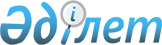 Об утверждении положения о государственном учреждении "Управление строительства Западно-Казахстанской области"
					
			Утративший силу
			
			
		
					Постановление акимата Западно-Казахстанской области от 20 января 2015 года № 23. Зарегистрировано Департаментом юстиции Западно-Казахстанской области 29 января 2015 года № 3785. Утратило силу постановлением акимата Западно-Казахстанской области от 27 января 2017 года № 24      Сноска. Утратило силу постановлением акимата Западно-Казахстанской области от 27.01.2017 № 24 (вводится в действие со дня первого официального опубликования).

      Руководствуясь Гражданским  кодексом Республики Казахстан и  Законом Республики Казахстан от 23 января 2001 года "О местном государственном управлении и самоуправлении в Республике Казахстан" акимат Западно-Казахстанской области ПОСТАНОВЛЯЕТ:

      1. Утвердить прилагаемое  Положение о государственном учреждении "Управление строительства Западно-Казахстанской области".

      2. Государственному учреждению "Управление строительства Западно-Казахстанской области" (Ж. А. Суюнчалиев) обеспечить государственную регистрацию данного постановления в органах юстиции, его официальное опубликование в информационно-правовой системе "Әділет" и в средствах массовой информации.

      3. Контроль за исполнением настоящего постановления возложить на первого заместителя акима Западно-Казахстанской области Шапкенова С. Ж.

      4. Настоящее постановление вводится в действие со дня первого официального опубликования.

 Положение о государственном учреждении "Управление строительства
Западно-Казахстанской области
1. Общие положения      1. Государственное учреждение "Управление строительства Западно-Казахстанской области" является государственным органом Республики Казахстан, осуществляющим руководство в сфере строительства, архитектуры и градостроительства в соответствии с законодательством Республики Казахстан.

      2. Государственное учреждение "Управление строительства Западно-Казахстанской области" ведомств не имеет.

      3. Государственное учреждение "Управление строительства Западно-Казахстанской области" осуществляет свою деятельность в соответствии с  Конституцией и законами Республики Казахстан, актами Президента и Правительства Республики Казахстан, иными нормативными правовыми актами, а также настоящим Положением.

      4. Государственное учреждение "Управление строительства Западно-Казахстанской области" является юридическим лицом в организационно-правовой форме государственного у чреждения, имеет печати и штампы со своим наименованием на государственном языке, бланки установленного образца, в соответствии с законодательством Республики Казахстан счета в органах казначейства.

      5. Государственное учреждение "Управление строительства Западно-Казахстанской области" вступает в гражданско-правовые отношения от собственного имени.

      6. Государственное учреждение "Управление строительства Западно-Казахстанской области" имеет право выступать стороной гражданско-правовых отношений от имени государства, если оно уполномочено на это в соответствии с законодательством.

      7. Государственное учреждение "Управление строительства Западно-Казахстанской области" по вопросам своей компетенции в установленном законодательством порядке принимает решения, оформляемые приказами руководителя государственного учреждения "Управление строительства Западно-Казахстанской области" и другими актами, предусмотренными законодательством Республики Казахстан.

      8. Структура и лимит штатной численности государственного учреждения "Управление строительства Западно-Казахстанской области" утверждаются в соответствии с действующим законодательством.

      9. Местонахождение юридического лица: 090000, Западно-Казахстанская область, город Уральск, улица Х. Чурина, 116. 

      10. Полное наименование государственного органа - государственное учреждение "Управление строительства Западно-Казахстанской области"

      11. Настоящее  Положение является учредительным документом государственного учреждения "Управление строительства Западно-Казахстанской области".

      12. Финансирование деятельности государственного учреждения "Управление строительства Западно-Казахстанской области" осуществляется из местного бюджета.

      13. Государственному учреждению "Управление строительства Западно-Казахстанской области" запрещается вступать в договорные отношения с субъектами предпринимательства на предмет выполнения обязанностей, являющихся функциями государственного учреждения "Управление строительства Западно-Казахстанской области".

      Если государственному учреждению "Управление строительства Западно-Казахстанской области" законодательными актами предоставлено право осуществлять приносящую доходы деятельность, то доходы, полученные от такой деятельности, направляются в доход государственного бюджета.

 2. Миссия, основные задачи, функции, права и обязанности государственного учреждения "Управления строительства Западно-Казахстанской области"      14. Миссия государственного учреждения "Управление строительства Западно-Казахстанской области":

      реализация государственной политики в области архитектуры, градостроительства, строительства, развития производственной базы строительной индустрии.

      15. Задачи:

      1) строительство новых и реконструкция существующих объектов социально-культурного назначения в соответствии со строительными нормами и правилами Республики Казахстан;

      2) координация деятельности по реализации комплексной схемы градостроительного планирования территорий (проекта районной планировки области или ее части), утвержденных в установленном порядке генеральных планов населенных пунктов на территории области;

      3) осуществление мониторинга намечаемых к строительству (реконструкции) объектов на подведомственной территории объектов и комплексов;

      4) обеспечение соблюдения норм законодательства об архитектурной и градостроительной деятельности, государственных нормативов и утвержденной в установленном порядке архитектурной, градостроительной, строительной и иной проектной документации при градостроительном освоении территории области;

      5) организация и проведение комплексной градостроительной экспертизы проектов генеральных планов городов областного значения с расчетной численностью населения до ста тысяч жителей;

      6) иные задачи, возложенные на государственное учреждение "Управление строительства Западно-Казахстанской области" законодательством Республики Казахстан, актами акима и акимата области.

      16. Функции:

      1) выступает заказчиком по строительству, реконструкции объектов областной коммунальной собственности и объектов социально-культурного назначения;

      2) получение в местных исполнительных органах районов (городов) решение о предоставлении соответствующего права на землю;

      3) согласовывает проекты генеральных планов городов областного значения;

      4) вносит на рассмотрение областного маслихата проект генерального плана города областного значения с расчетной численностью населения свыше ста тысяч жителей для последующего представления в Правительство Республики Казахстан на утверждение;

      5) вносит в областной маслихат предложения, обусловленных градообразующими факторами, по установлению или изменению границ подведомственных административно-территориальных единиц в соответствии с законодательством Республики Казахстан;

      6) осуществляет приемку в эксплуатацию государственными приемочными комиссиями все объекты, строящиеся (построенные) за счет государственных инвестиций либо с их участием;

      7) осуществляет иные функции, предусмотренные законодательством Республики Казахстан.

      17. Права и обязанности: 

      1) в порядке, установленном законодательством и другими нормативными актами, запрашивать и получать от государственных и негосударственных структур необходимые документы, материалы по вопросам, входящим в его компетенцию;

      2) участвовать в разработке решений по вопросам проводимой в области финансово-кредитной, инвестиционной, налоговой политики и в других случаях, влияющих на проведение строительной, архитектурной и градостроительной политики в области;

      3) осуществлять координацию работы подрядчиков на предмет надлежащего исполнения ими условий заключенных договоров;

      4) вносить в местные исполнительные органы предложения, направленные на защиту прав граждан на благоприятную среду обитания и жизнедеятельности в пределах территории населенного пункта в соответствии с государственной строительной, архитектурной и градостроительной политикой;

      5) осуществляет иные функции, предусмотренные действующим законодательством.

 3. Организация деятельности государственного учреждения
"Управление строительства Западно-Казахстанской области"      18. Руководство государственного учреждения "Управление строительства Западно-Казахстанской области" осуществляется первым руководителем, который несет персональную ответственность за выполнение возложенных на государственное учреждение "Управление строительства Западно-Казахстанской области" задач и осуществление им своих функций.

      19. Первый руководитель государственного учреждения "Управление строительства Западно-Казахстанской области" назначается на должность и освобождается от должности акимом Западно-Казахстанской области в установленном законом порядке.

      20. Первый руководитель государственного учреждения "Управление строительства Западно-Казахстанской области" имеет заместителей, которые назначаются на должности и освобождаются от должностей в соответствии с законодательством Республики Казахстан.

      21. Полномочия первого руководителя государственного учреждения "Управление строительства Западно-Казахстанской области":

      1) организует и руководит работой государственного учреждения "Управление строительства Западно-Казахстанской области" и несет персональную ответственность за выполнение возложенных на государственное учреждение "Управление строительства Западно-Казахстанской области" задач и осуществления им своих функций;

      2) определяет обязанности, полномочия своих заместителей руководителя, руководителей отделов и работников государственного учреждения "Управление строительства Западно-Казахстанской области";

      3) ведет работу по борьбе с коррупцией и несет персональную ответственность за работу в этом направлении;

      4) в соответствии с действующим законодательством назначает и освобождает от должностей работников государственного учреждения "Управление строительства Западно-Казахстанской области"; 

      5) в установленном законодательством порядке решает вопросы поощрения, оказания материальной помощи, наложения дисциплинарных взысканий на работников государственного учреждения "Управление строительства Западно-Казахстанской области";

      6) утверждает положения об отделах и должностные инструкции работников государственного учреждения "Управление строительства Западно-Казахстанской области";

      7) в пределах своей компетенции издает приказы, дает указания, подписывает служебную документацию;

      8) представляет государственное учреждение "Управление строительства Западно-Казахстанской области" в государственных органах и иных организациях;

      9) первый руководитель государственного учреждения "Управление строительства Западно-Казахстанской области" проводит работу по вопросам гендерной политики и несет персональную ответственность в этом направлении;

      10) в установленном порядке решает вопросы финансово-экономической и хозяйственной деятельности, контролирует рациональное и целевое использование бюджетных средств;

      11) контролирует ход исполнения нормативно-правовых актов, проектов программ и других документов по вопросам, входящим в компетенцию государственного учреждения "Управление строительства Западно-Казахстанской области";

      12) в соответствии с законодательством Республики Казахстан осуществляет и другие полномочия.

      Исполнение полномочий первого руководителя государственного учреждения "Управление строительства Западно-Казахстанской области" в период его отсутствия осуществляется лицом, его замещающим в соответствии с действующим законодательством.

      22. Первый руководитель определяет полномочия своих заместителей в соответствии с действующим законодательством.

 4. Имущество государственного учреждения "Управление строительства
Западно-Казахстанской области"      23. Государственное учреждение "Управление строительства Западно-Казахстанской области" может иметь на праве оперативного управления обособленное имущество в случаях, предусмотренных законодательством.

      Имущество государственного учреждения "Управление строительства Западно-Казахстанской области" формируется за счет имущества, переданного ему собственником, а также имущества (включая денежные доходы), приобретенного в результате собственной деятельности и иных источников, не запрещенных законодательством Республики Казахстан.

      24. Имущество, закрепленное за государственным учреждением "Управление строительства Западно-Казахстанской области" относится к коммунальной собственности.

      25. Государственное учреждение "Управление строительства Западно-Казахстанской области" не вправе самостоятельно отчуждать или иным способом распоряжаться закрепленным за ним имуществом и имуществом, приобретенным за счет средств, выданных ему по плану финансирования, если иное не установлено законодательством.

 5. Реорганизация и упразднение государственного учреждения "Управление строительства Западно-Казахстанской области"      26. Реорганизация и упразднение государственного учреждения "Управление строительства Западно-Казахстанской области" осуществляется в соответствии с законодательством Республики Казахстан.


					© 2012. РГП на ПХВ «Институт законодательства и правовой информации Республики Казахстан» Министерства юстиции Республики Казахстан
				
      Аким области

Н. Ногаев
